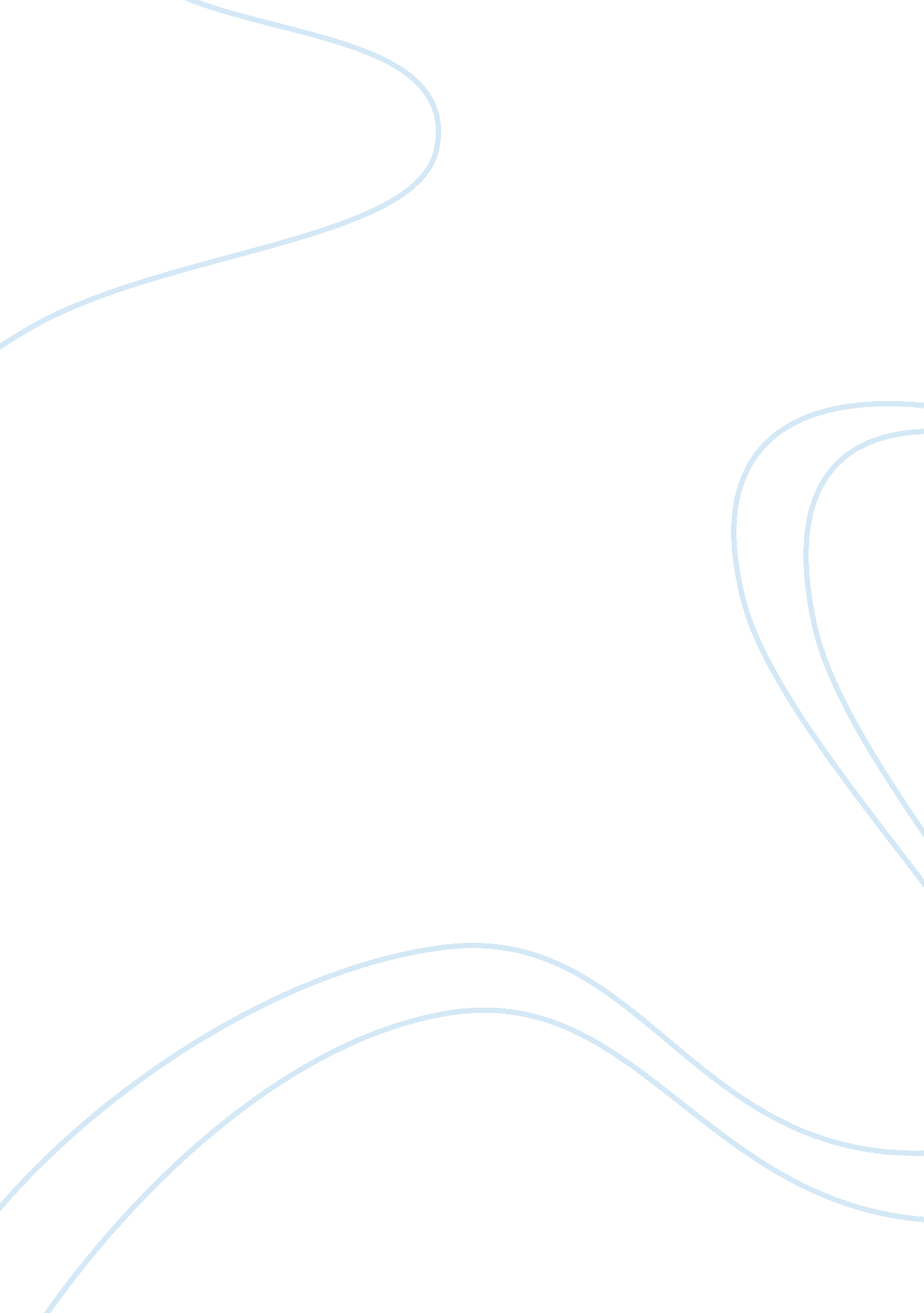 Communication paper – electronic medical records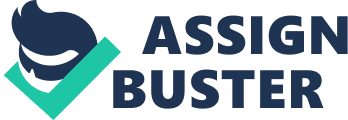 The mode of communication that I will be addressing Is Electronic Medical Records. There are several different benefits with this type of communication. According to " Center for Studying Health System Change" (201 3), " Physicians can focus on the patient and engage in real-time decision making rather than spending time pulling information from a variety of paper sources. They can take full advantage of communication with the patient, and also have the computer screen in a strategic position. " This connects the patient to appropriate parts of Electronic Medical Records screen, such as a list of issues the patient may have, which is useful for patient instruction reasons and care of data gathering. It institute definite procedure regarding a patient's information with office personnel. Patients in fact are more relaxed being aware that their information from other doctors is accessible. This of mode communication validates and enhances Electronic Medical Records material with the patient and additional physicians, particularly for difficult circumstances (" Center for Studying Health System Change", 2013). The Instant essaying feature Is Electronic Medical Records allows the doctor to order test without disrupting the examination to call an assistant, so patient interaction is less disrupted. It is helpful for patient learning; for instance, a physician can pull information from the record and look at educational resources to support the dialogue regarding a patient's medical issue or history. One benefit to the patient is that the Electronic Medical Records safeguards patients' information by not allowing them to become revealed. These documents can also be saved by the patient as well as the physician or medical expert. Some of downfall of using Electronic Medical Records physicians think Is the interpersonal communication. For instance, using a computer In the course of a patient visit can be a disruption. Instant messages although valuable for communicating effectively about care, tasks and reducing physical distractions of vaults can distract physician from the patient If clansman cannot effectively handle or disregard an Instant messages alerts In the examination. Electronic Medical Records have permitted some physicians to engage less with patients and much more information is available before essentially consulting with he patient. There is also concern that physicians are listening less for the reason that they have more information when they walk into the room. According to " Center for Studying Health System Change" (2013), " some physicians also observed that because of Electronic Medical Records design elements, the temptation to focus on filling out checkbooks in the Electronic Medical Records reduced the amount of open- ended questions they ask patients. According to " Center for Studying Health System Change" (2013), " There are benefits from urging physicians to more regularly ask bout specific basics of patients' histories and preferably entering structured and coded data that Is searchable. Some other of downfall of using Electronic Medical Records operators cited several ways to prevent Electronic Medical Records from stated that showing patients parts of their records could enable more accurate documentation and Joint decision making, while helping to avoid a sense of separation for patients while the physician looks at the computer screen. One feature involving to the standards and standing of sustaining patient privacy when sing Electronic Medical Records as the mode of communication is that can help safeguard patient medical data from being visible as well as providing the physician simple access to their documents and making it more open to communicate with other medical experts. This medical mechanism is also utilized by the federal government to hold things in order. Even the federal government agrees electronic record maintaining is crucial. The Electronic Medical Records mode is an important resource of communication between consumers and providers Electronic Medical Records is a useful resource to consumers is since it delivers fast access to their information. Current electronic medical records can save time at the physician's office. And fast access to documents can be lifesaving if a crisis happens and responses to those issues are necessary in the course an emergency decision making manner. A variety of security processes involved inside Electronic Medical Records systems involve access controls that operate in the same way as passwords to limit contact to patients' information, encrypting the stored data which indicate a patient's lath information cannot be understood except by a individual who can decrypt the information handling a key accessible to authorized operators, and an audit trail, that catalogues which approved user has accessed patient data and the modifications that are made by that user. I feel social media such as (Youth, Twitter, Faceable, Namespace, blobs, etc. ) can be used by physicians for physician-to-physician interacting. On the other hand, these modes of media I feel are not suitable for physician and patient interactions because they lack an environment of effectiveness. I think these forms of media would do not HIPPY secure networks, and carelessly revealing a patient's health information and that would violate HIPPY. Just think about anything said or posted is in the public domain, and keep in mind that anything inputted or sent to an e-mail to generates a permanent record that is a matter to discovery. According to " I-OIC Health Informatics and Health Information Management" (201 1), To help reach the marketing objective, suppliers have start creating EMMER systems to reduce some functions, help reduce the extent of time physicians must to accomplished a certain charge. Also, working to enhance screen design components and construct dependability in screen design all through their software package, making it simpler for physicians to comprehend and function with what is seen on their computers. The " I-OIC Health Informatics and Health Information Management" (2011) website, states another idea is working with the physicians and their offices staff to modify an Electronic Medical Record system that fits their current healthcare organization practices. This would I believe to make the healthcare company more competitive to future buyers of their system. 